«Об определении  специальных  мест   для размещения  печатных агитационных материалов  на территории Хозесановского сельского поселения»В целях обеспечения прав жителей Хозесановского сельского поселения Кайбицкого муниципального района Республики Татарстан на участие  в избирательных правах, руководствуясь Федеральным законом от 06.10.2003 N 131-ФЗ "Об общих принципах организации местного самоуправления в Российской Федерации", согласно ст.29 Федерального закона «Об основных гарантиях избирательных прав и права на участие в референдуме граждан Российской Федерации», согласно Постановления  Кабинета Министров Республики Татарстан от 24.06.2013 №436 «Об уполномоченном органе по проведению публичных мероприятий, а также в соответствии с Уставом  Хозесановского сельского поселения Кайбицкого муниципального районапостановляю:1. Утвердить перечень специальных  мест   для размещения  печатных агитационных материалов  на территории Хозесановского сельского поселения для коллективного обсуждения.2 .Контроль за исполнением  настоящего постановления оставляю за собой. Руководитель исполкома  Хозесановскогосельского поселения Кайбицкого района РТ : ________________Матвеева С.П.Переченьспециальных  мест   для размещения  печатных агитационных материалов  на территории Хозесановского сельского поселенияТатарстан Республикасы       Кайбыч районыХУҖа ХәСәН Авыл җирлеге башкармакомитеты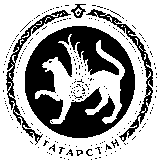 Республика Татарстан                               Кайбицкий районИСПолнительный комитет ХОЗЕСАНОВСКОГО сельского поселения Республика Татарстан                               Кайбицкий районИСПолнительный комитет ХОЗЕСАНОВСКОГО сельского поселения Республика Татарстан                               Кайбицкий районИСПолнительный комитет ХОЗЕСАНОВСКОГО сельского поселения Адрес: 422326, Татарстан Республикасы, Кайбыч районы,Хуҗа Хәсән авылы., Центральная   ур.16, телефон 35-2-16Адрес: 422326, Татарстан Республикасы, Кайбыч районы,Хуҗа Хәсән авылы., Центральная   ур.16, телефон 35-2-16Адрес: 422326, Татарстан Республикасы, Кайбыч районы,Хуҗа Хәсән авылы., Центральная   ур.16, телефон 35-2-16Адрес: 422326, Республика  Татарстан, Кайбицкий район, с.Хозесаново,
ул.Центральная д.16, телефон 35-2-16ПОСТАНОВЛЕНИЕПОСТАНОВЛЕНИЕ	              КАРАР	              КАРАР13 августа 2014 г.                                                                                    №813 августа 2014 г.                                                                                    №813 августа 2014 г.                                                                                    №813 августа 2014 г.                                                                                    №813 августа 2014 г.                                                                                    №813 августа 2014 г.                                                                                    №813 августа 2014 г.                                                                                    №8№№п/пНаименованиемуниципального образованияАдрес1Хозесановское сельское поселение1. РТ,Кайбицкий район,с.Хозесановоул. Центральная д.22 (здание магазина)2. РТ,Кайбицкий район,с.Хозесановоул. Кирова д.3 «а»(здание магазина )3. РТ,Кайбицкий район,с.Хозесановоул. Центральная д.28 «а» (здание магазина )4. РТ,Кайбицкий район,с.Хозесановоул. Краснова д.325. РТ,Кайбицкий район ,с. Турминское  ул. Центральная д.8  (здание магазина) 6. РТ,Кайбицкий район ,д.Кушкуль  ул. Первомайская д.9  